Los Angeles Unified School District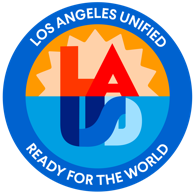 Eagle Rock ElementaryEnglish Learner Advisory Committee (ELAC)Comprehensive Needs AssessmentAGENDAMarch 12, 20248:15 amI.Welcome | Call to Order  Welcome | Call to Order  Ms. Kim TSP CoordinatorII.Flag Salute Flag Salute Ms. KimIII. Public CommentPublic CommentVice-ChairpersonLaura Sanchez IV.Roll Call | Establish QuorumRoll Call | Establish QuorumDaisy BanosV.Review and Approval of minutes Review and Approval of minutes Daisy BanosVI.Principal’s UpdateInformation on 2023-2024 TSP Budget (what is to come)Principal’s UpdateInformation on 2023-2024 TSP Budget (what is to come)Ms. Kim (TSP portion)VII.Unfinished Business – noneUnfinished Business – noneVice ChairpersonLaura SanchezVIII.Presentation(s)Comprehensive Needs Assessment Power point  Presentation(s)Comprehensive Needs Assessment Power point  Ms. Kim TSP CoordinatorIX.New Business: NoneNew Business: NoneChairperson: Hyerim SongX.Announcements:  Next meetingAnnouncements:  Next meetingMs. KimXI.Adjournment Adjournment Vice-Chairperson Laura SanchezAGENDA POSTED: AGENDA POSTED: In front of School (main entrance)  and school websiteIn front of School (main entrance)  and school websiteAGENDA POSTED: AGENDA POSTED: 3/08/20233/08/2023Next Meeting:Next Meeting:April 2024April 2024To review or obtain copies of materials, please speak with Diana Kim at (323)254-6851 or email hdk9536@lausd.netIf you would like to address the committee, please sign in on the Chat prior to the Public Comment Item on the agenda.To review or obtain copies of materials, please speak with Diana Kim at (323)254-6851 or email hdk9536@lausd.netIf you would like to address the committee, please sign in on the Chat prior to the Public Comment Item on the agenda.To review or obtain copies of materials, please speak with Diana Kim at (323)254-6851 or email hdk9536@lausd.netIf you would like to address the committee, please sign in on the Chat prior to the Public Comment Item on the agenda.To review or obtain copies of materials, please speak with Diana Kim at (323)254-6851 or email hdk9536@lausd.netIf you would like to address the committee, please sign in on the Chat prior to the Public Comment Item on the agenda.